Massachusetts All-Payer Claims Database:
Technical Assistance Group (TAG) 
May 14, 2013AGENDAAdministrative Bulletin 13-04 PublishedAPCD Version 3.0 Submission TimelineSubmission Guide and Variance UpdateTesting UpdateField Highlights of the MonthADMINISTRATIVE BULLETINHEALTH CONNECTOR RISK ADJUSTMENT PROGRAM UPDATESNew fields on Member EligibilityNew file typeEFFECTIVE NOVEMBER 2013 FOR SUBMISSIONS OF OCTOBER DATABULLETIN: ME UPDATESBULLETIN: ME UPDATESPlans not involved in Risk Adjustment will code ME126 = 2.
ME120, ME121, ME127 – ME130 require no input when ME126 = 2. BULLETIN: ME UPDATESBULLETIN: BENEFIT PLAN CONTROL TOTAL FILEREQUIRED FOR RISK ADJUSTMENT PROGRAM PLANS ONLYEFFECTIVE NOVEMBER 2013 FOR SUBMISSIONS OF OCTOBER DATAVERSION 3.0 SUBMISSION TIMELINEPRODUCTION DATA NOW DUE NOVEMBER 2013 FOR OCTOBER 2013 DATATHIS WILL ALLOW:ADDITIONAL TIME FOR UPDATESADDITIONAL TIME FOR TESTINGDECREASE NEED FOR VARIANCESDECREASE BURDEN ON PAYERS REQUESTED TO MEET OTHER DEADLINES AS WELLUPDATESSUBMISSION GUIDE UPDATEVARIANCE FORM UPDATETESTING UPDATETESTING PROCESS FORMAT TESTING ONLY FULL EDIT TESTINGFIELD HIGHLIGHTSProduct File requirementsSpecific Field RequirementsDelegated Benefit OrgIDRisk TypeQA Specific FieldsInsured Group or Policy Number (DC/MC/ME/PC006)Patient Control NumberPayer Claim Control Number (DC/MC/PC004)PRODUCT FILEPRODUCT FILE IS REQUIRED FROM TPA/PBM/DBAsDELEGATED BENEFIT ORGIDDELEGATED BENEFIT ORGID: MC100, PC072, DC025REQUIRED FROM BOTH THE RISK HOLDER AND THE TPA/PBM/DBAUSED FOR LINKAGE TO ENABLE COMPLETE CLAIM ANALYSISRISK TYPE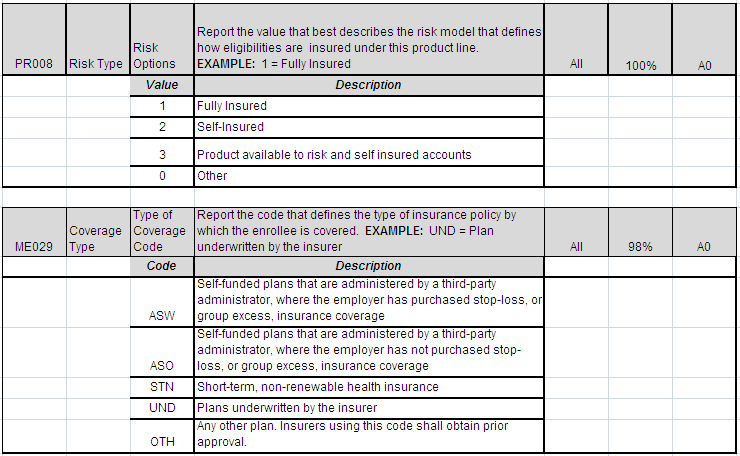 QA SPECIFIC FIELDSWRAP-UPQUESTIONS?TAG SCHEDULEJUNE 11, 2013 at 10:00 AM   Please note time changeJULY 9, 2013 at 2:00 PMAPCD Version 3.0 Schedule Production Due November 2013QUESTIONSQuestions emailed to APCD LiaisonsQuestions emailed to DHCFP 	(CHIA-APCD@state.ma.us).  Questions on the Data Release and Application emailed to DHCFP (apcd.data@state.ma.us)ELEMENTELEMENT NAMEDESCRIPTIONME120Actuarial Value (AV)The actuarial value of the risk adjustment covered plan the member is enrolled inME121Metal LevelStandardized plan level in metal referenceME126Risk Adjustment Covered Plan (RACP)Member enrolled in RACP IndicatorME127Billable MemberBillable Member IndicatorME128Benefit Plan Contract IDIdentifier for the benefit plan the member is enrolled in as of the 15th of the monthME129Member Benefit Plan Contract Enrollment Start DateDate the member is enrolled in the benefit planME130Member Benefit Plan Contract Enrollment EndDateDate the member’s enrollment ends with the benefit planME132Total Monthly PremiumEmployer + Subscriber’s total contribution to monthly premiumElementElement NameDescriptionAPCD Usage and GuidelinesConditionCategory%ME126Risk Adjustment Covered Plan (RACP)Member enrolled in RACP IndicatorReport RACP status as of the 15th of the month.EXAMPLE: 1 = Yes, the member was enrolled in RACP as of the 15th of the month.AllA0100ValueDescription1Yes2NoElementElement NameDescriptionAPCD Usage and GuidelinesConditionCategory%ME132Total Monthly PremiumEmployer + Subscriber’s total contribution to monthly premiumReport the total monthly premium at the subscriber level. Report 0 if no premium is charged. Do not code decimal or round up/down to whole dollars, code zero cents (00) when applicable. EXAMPLE: 150.00 is reported as 15000; 150.70 is reported as 15070Required when Submitter is identified as a Risk Holder Submitter and ME060 = A, I, O, OR P –and- Member = SubscriberA0100How does CHIA define a ProductA Product starts as a base offering, often described by a model that it conforms to; HMO, PPO, Indemnity, etc. General accepted values appear in PR004. For non-carriers, a Product will be defined by the business and reported in a free text field to define purpose when PR004 is populated with ZZ = OtherCHIA requires that the disclosure of Pharmacy Benefit Management, Claims Processing, and Third Party Administrator organization business products, as well as Carrier-based products, to accurately assign member detail attribution for aggregate reporting and utilization.What to report for License Type if not a ‘carrier’The Product file now has an element to allow for further explanation when License Type is set to PBM or OtherCHIA added two additional values so that PBMs and other non-insurance businesses can report products that they ofefr their clienteleWhat to report for Risk if not a ‘carrier’The Product file now has an element that allows for further explanation when Risk is set to OtherCHIA added additional values to the Risk Table to differentiate Risk Offerings. One of the adds is an Other that sets the requirement to populate a text element for explanationELEMENTDATA ELEMENT NAMELENGTHDC006Insured Group or Policy Number30MC006Insured Group or Policy Number30ME006Insured Group or Policy Number30PC006Insured Group or Policy Number30MC068Patient Control Number20DC004Payer Claim Control Number35MC004Payer Claim Control Number35PC004Payer Claim Control Number35